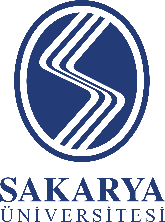 SAKARYA ÜNİVERSİTESİSAĞLIK KÜLTÜR SPOR DAİRE BAŞKANLIĞIÖĞRENCİ TOPLULUKLARI ETKİNLİK İZİN FORMUTopluluk Adı:Etkinlik Adı:Etkinlik Yeri:Seans Sayısı:     1 Seans           2 Seans             3 Seans         4 Seans                          1 Seans           2 Seans             3 Seans         4 Seans                          1 Seans           2 Seans             3 Seans         4 Seans                     Tarihi / Saati:Katılımcılar:Sponsorlar:İçerik:İçerik:İçerik:ETKİNLİK KATEGORİSİ        YOKSULLUK        AÇLIK        SAĞLIK VE KALİTELİ YAŞAM          NİTELİKLİ EĞİTİM        KADIN VE KIZ ÇOCUKLARININ TOPLUMSAL KONUMLARINI GÜÇLENDİRME        TEMİZ SU VE SANİTASYON         ERİŞİLEBİLİR TEMİZ ENERJİ        İNSANA YAKIŞIR İŞ VE EKONOMİK BÜYÜME        SANAYİ, YENİLİKÇİLİK VE ALTYAPI        EŞİTSİZLİKLERİN AZALTILMASI        SÜRDÜRÜLEBİLİR ŞEHİRLER VE TOPLULUKLARS      SORUMLU ÜRETİM VE TÜKETİM        İKLİM EYLEMİ        SUDAKİ YAŞAM        KARASAL YAŞAM         BARIŞ, ADALET, GÜÇLÜ KURUMLAR        AMAÇLAR İÇİN ORTAKLIKLAR(KÜRESEL YAŞAM)*Yaptığınız etkinlik için birden fazla kategori seçiminde bulunabilirsiniz.Not: Üstteki bölüme düzenlemek istediğiniz etkinlik / program ayrıntılarını yazınız. Proje ise ayrıca bir proje dosyası hazırlayıp eke yerleştiriniz. Bu belgeyi başvuru dilekçesine ekleyerek başvuru yapabilirsiniz.Not: Üstteki bölüme düzenlemek istediğiniz etkinlik / program ayrıntılarını yazınız. Proje ise ayrıca bir proje dosyası hazırlayıp eke yerleştiriniz. Bu belgeyi başvuru dilekçesine ekleyerek başvuru yapabilirsiniz.Not: Üstteki bölüme düzenlemek istediğiniz etkinlik / program ayrıntılarını yazınız. Proje ise ayrıca bir proje dosyası hazırlayıp eke yerleştiriniz. Bu belgeyi başvuru dilekçesine ekleyerek başvuru yapabilirsiniz.ETKİNLİK KATEGORİSİ        YOKSULLUK        AÇLIK        SAĞLIK VE KALİTELİ YAŞAM          NİTELİKLİ EĞİTİM        KADIN VE KIZ ÇOCUKLARININ TOPLUMSAL KONUMLARINI GÜÇLENDİRME        TEMİZ SU VE SANİTASYON         ERİŞİLEBİLİR TEMİZ ENERJİ        İNSANA YAKIŞIR İŞ VE EKONOMİK BÜYÜME        SANAYİ, YENİLİKÇİLİK VE ALTYAPI        EŞİTSİZLİKLERİN AZALTILMASI        SÜRDÜRÜLEBİLİR ŞEHİRLER VE TOPLULUKLARS      SORUMLU ÜRETİM VE TÜKETİM        İKLİM EYLEMİ        SUDAKİ YAŞAM        KARASAL YAŞAM         BARIŞ, ADALET, GÜÇLÜ KURUMLAR        AMAÇLAR İÇİN ORTAKLIKLAR(KÜRESEL YAŞAM)*Yaptığınız etkinlik için birden fazla kategori seçiminde bulunabilirsiniz.  BULUNDUĞUMUZ ÖĞRETİM YILI İÇİNDE DÜZENLEMİŞ OLDUĞUNUZ ETKİNLİKLER  BULUNDUĞUMUZ ÖĞRETİM YILI İÇİNDE DÜZENLEMİŞ OLDUĞUNUZ ETKİNLİKLER  BULUNDUĞUMUZ ÖĞRETİM YILI İÇİNDE DÜZENLEMİŞ OLDUĞUNUZ ETKİNLİKLERETKİNLİK KATEGORİSİ        YOKSULLUK        AÇLIK        SAĞLIK VE KALİTELİ YAŞAM          NİTELİKLİ EĞİTİM        KADIN VE KIZ ÇOCUKLARININ TOPLUMSAL KONUMLARINI GÜÇLENDİRME        TEMİZ SU VE SANİTASYON         ERİŞİLEBİLİR TEMİZ ENERJİ        İNSANA YAKIŞIR İŞ VE EKONOMİK BÜYÜME        SANAYİ, YENİLİKÇİLİK VE ALTYAPI        EŞİTSİZLİKLERİN AZALTILMASI        SÜRDÜRÜLEBİLİR ŞEHİRLER VE TOPLULUKLARS      SORUMLU ÜRETİM VE TÜKETİM        İKLİM EYLEMİ        SUDAKİ YAŞAM        KARASAL YAŞAM         BARIŞ, ADALET, GÜÇLÜ KURUMLAR        AMAÇLAR İÇİN ORTAKLIKLAR(KÜRESEL YAŞAM)*Yaptığınız etkinlik için birden fazla kategori seçiminde bulunabilirsiniz.1.2.3.4.5.6.7.8.9.1.2.3.4.5.6.7.8.9.1.2.3.4.5.6.7.8.9.ETKİNLİK KATEGORİSİ        YOKSULLUK        AÇLIK        SAĞLIK VE KALİTELİ YAŞAM          NİTELİKLİ EĞİTİM        KADIN VE KIZ ÇOCUKLARININ TOPLUMSAL KONUMLARINI GÜÇLENDİRME        TEMİZ SU VE SANİTASYON         ERİŞİLEBİLİR TEMİZ ENERJİ        İNSANA YAKIŞIR İŞ VE EKONOMİK BÜYÜME        SANAYİ, YENİLİKÇİLİK VE ALTYAPI        EŞİTSİZLİKLERİN AZALTILMASI        SÜRDÜRÜLEBİLİR ŞEHİRLER VE TOPLULUKLARS      SORUMLU ÜRETİM VE TÜKETİM        İKLİM EYLEMİ        SUDAKİ YAŞAM        KARASAL YAŞAM         BARIŞ, ADALET, GÜÇLÜ KURUMLAR        AMAÇLAR İÇİN ORTAKLIKLAR(KÜRESEL YAŞAM)*Yaptığınız etkinlik için birden fazla kategori seçiminde bulunabilirsiniz.TOPLULUK YÖNETİMİTOPLULUK YÖNETİMİTOPLULUK YÖNETİMİTOPLULUK YÖNETİMİ ÖĞRENCİ BAŞKAN ÖĞRENCİ BAŞKANAKADEMİK BAŞKANAKADEMİK BAŞKANİsim / İmzaİsim / İmzaİsim / İmzaİsim / İmza